NON-Profit Buch-Projekt von Julius Daven Buchtitel: Bis Du tot bist oder bis ich tot bin# Autor Julius DavenJulius Daven ist 50 Jahre alt und lebt in Köln. Seit geraumer Zeit engagiert er sich als qualifizierter, ehrenamtlicher Wegbegleiter. Dabei ist ihm wichtig, auch Careleaver:innen (= Schutzverlasser:innen) zu fördern und zu unterstützen. Er hat sich intensiv mit der Situation von Kindern und Jugendlichen beschäftigt, die in Einrichtungen der stationären Jugendhilfe groß werden bzw. es geworden sind.Sein Herz schlägt besonders für benachteiligte junge Menschen aus kritischen Umfeldern. So hat er sich bereits als junger Mann ehrenamtlich für Jugendliche eingesetzt. Im Rahmen eines familienentlastenden Dienstes der Caritas hat er über viele Jahre die Betreuung von körperlich und geistig behinderten jungen Menschen und teils auch deren Pflege übernommen. Auch hat er jahrelange Erfahrung als ehrenamtlicher Telefonberater für Menschen in bestimmten Krisensituationen. Neben der Wegbegleitung ist Julius Daven als ausgebildeter, ehrenamtlicher gesetzlicher Vormund für unbegleitete minderjährige Flüchtlinge aktiv.Seit kurzem macht er seine ersten Erfahrungen als freier Autor mit dem Schwerpunkt auf gesellschafts- und sozialkritische Themen. 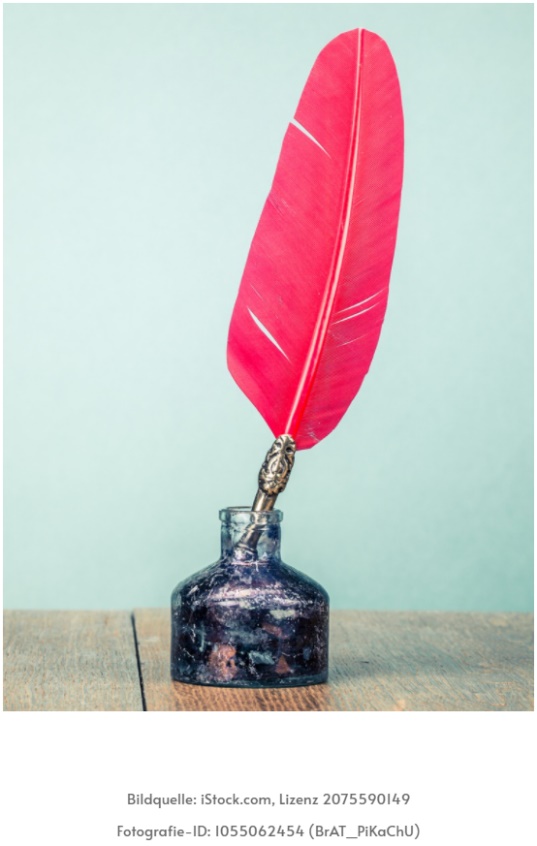 # BuchinhaltDas Buch informiert umfassend über den Auftrag von ehrenamtlichen Wegbegleiter:innen, die sich für junge Menschen einsetzen, die in Einrichtungen der stationären Jugendhilfe groß werden und von einer Wegbegleitung profitieren.Die Geschichten aus 24 Interviews, die Julius Daven mit Betroffenen, Fürsorgeverantwortlichen und Wegbegleiter:innen geführt hat, sollen dabei helfen, die heutigen Herausforderungen von Kindern in stationären Einrichtungen oder Pflegefamilien sowie von Careleaver:innen (= Schutzverlasser:innen) besser zu verstehen und dafür zu sensibilisieren.Das Buch zeigt, dass es viele ehemalige Kinder und Jugendliche aus Einrichtungen der Jugendhilfe mit beeindruckendem Mut und großer Stärke geschafft haben, trotz teils schlimmster belastender und/oder traumatischer Erfahrungen in ihrer Kindheit, ihr (Berufs-)Leben proaktiv und positiv zu gestalten. Die Kinder, die Wegbegleiter:innen hatten, kamen besser klar, also entwickelten sich resilienzstärker als Kinder, die sich ohne Wegbegleitung durchs Leben kämpfen mussten.Julius möchte mit seinen Darstellungen aufzeigen, welche besondere Bedeutung eine Wegbegleitung für die Sozialisation von jungen Menschen in stationären Einrichtungen hat. Außerdem möchte er seinen Leser:innen Mut machen, sich vielleicht künftig für die Übernahme einer Wegbegleitung zu entscheiden.Mit diesem Buch möchte Julius Daven – auch unabhängig von einer Wegbegleitung – insgesamt zu mehr Verständnis und Mitgefühl für benachteiligte Kinder und Jugendliche in stationären Einrichtungen oder Pflegefamilien und für Careleaver:innen anregen.# Polarisierender BuchtitelJulius Daven: Als ich meinem Patenjungen erklären wollte, dass ich jetzt immer für ihn da bin, fragte er mich in yust diesem Moment: "Bis Du tot bist?" Ich antwortete mit voller Überzeugung: "Klar, bis ich tot bin." Er lehnte sich beruhigt zurück und entgegnete mir: "Oder bis ich tot bin".Ich werde diese Unterhaltung nie vergessen, weil sie so bedeutend ist. Elias hat so mit ganz einfachen Worten verstanden, was ich ihm zum Ausdruck bringen wollte. Wir sprachen daraufhin in den nächsten 10 Minuten kein Wort miteinander. Ich spürte, wie zufrieden er war. Es beruhigte ihn. Er schien mir, einen glücklichen Moment zu erleben. So, als würde er gerade von einer heilen Welt träumen. Als hätte er schon ewig darauf gewartet, dass jemand sich an seine Seite begibt und ihn so lange begleitet, bis einer von beiden tot ist. Aber auch in mir hat diese kurze Unterhaltung sehr viel bewegt. Die Konversation hat mich nicht mehr losgelassen. Daher war ich mir sicher, dass ich genau den richtigen Buchtitel gefunden hatte. Klar, er polarisiert. Und nicht jede/r wird den Titel mögen. Aber er fasst im Kern genau das zusammen, was ich mit meinem Buch zum Ausdruck bringen will:Wegbegleitung für Kinder und Jugendliche ein Leben lang. Und zwar in guten und in schlechten Zeiten. Die Rolle der Wegbegleitung bekommt eine ganz exklusive Bedeutung, wenn das Patenkind von einer Erkrankung, die zu einer Verkürzung seiner/ihrer Lebenserwartung führt, nicht geheilt werden kann. Gerade dann braucht das dem/die Wegbegleiter:in anvertraute Patenkind oder der zwischenzeitlich erwachsen gewordene Mensch eine intensive fürsorgliche Zuwendung. Und diese dauert eben solange, bis einer von beiden tot ist.# BucherwerbDas Buch gibt auf dem Buchmarkt als Hard-Cover (= gebundenes Buch), als Paper-Back (= Taschenbuch) und als eBook. Auflistung der ISBN-Nr.1. 978-3-347-41767-3 Gebundenes Buch (Preis: 24,99 EUR)2. 978-3-347-41767-6 Taschenbuch (Preis: 16,99 EUR)3. 978-3-347-41767-0 eBook (Preis: 9,99 EUR)Alle drei Varianten sind über den herausgebenden Buchverlag Tredition, aber auch überall im lokalen Buchhandel sowie bei den Online-Buchhändlern in Deutschland, Österreich und in der Schweiz erhältlich.# KontaktMail:  julius.daven@gmx.dePost:Julius DavenPostfach 46 01 4350840 Köln